10. Задание 10 № 3756Установите соответствие между текстами A–G и заголовками 1–8. Запишите свои ответы в таблицу. Используйте каждую цифру только один раз. В задании один заголовок лишний.1. A lasting relationship2. An inspirational city3. An unexpected discovery4. A brilliant celebration5. A random birthday6. Undestroyed beauty7. The future of the city8. Not intellectual enoughA. Nobody knows when Moscow first appeared on the face of the earth. It is true that the first mention of Moscow dates back to 1147, but by that time it had probably been around for a while and was big enough to be mentioned in the Russian chronicles. Still, it is convenient to use that date to celebrate Moscow’s anniversaries which we are doing this year – Moscow has turned 870, a respectable age for one of the biggest capitals in the world!B. Throughout its history, Moscow has been visited by many English speakers. The first British people arrived in Moscow in 1553 by accident. In the age of great geographical discoveries, when Spanish and Portuguese navigators weresailing the world in search of the shortest way to Asia, British merchants tried to find their own way – through the Arctic. When they were stopped by ice, they turned their ships south and ended up in Russia.C. Ivan the Terrible was happy to meet the first English merchants and granted them privileges to make trade between Russia and Britain easy. This was how The Muscovy Company appeared in Britain. The Czar even granted them a house near the Kremlin. This solid brick building has survived all the fires of Moscow and can be visited today. In 1994, during Queen Elizabeth’s visit to Moscow, it was turned into a museum – The Old English Court.D. Mr Francis Pargiter was one of the merchants of The Muscovy Company and visited Moscow in the 1660s. He did not leave a written account of his trip, but his impressions of Moscow were recorded by his friend – Samuel Pepys, aMember of Parliament who kept a diary. Mr Pargiter described Moscow as ‘a very great city’ but mostly with wooden houses and with very few people playing chess and ‘not a man that speaks Latin’!E. In 1867, Moscow’s 720th anniversary, a trip to Moscow was undertaken by the author of “Alice in Wonderland”, Lewis Carrol. He described Moscow as a ‘wonderful city, a city of white houses and green roofs, of conical towers that rise one out of another like a telescope; of bulging glided domes, in which you can see as in looking glass, distorted pictures of the city.’ It is believed that the idea of “Through the Looking Glass” came to the writer during his trip to Russia.F. In 1917, during the restless days of the Revolution, when not many people even remembered Moscow’s 770th anniversary, Moscow was visited by the American journalist John Reed. Among the fires and destroyed buildings, hewas happy to see St. Basil’s Cathedral untouched: ‘Late at night we went through the empty streets to the great Red Square. The church of Vasili Blazheiny loomed fantastic, its bright-coloured cupolas vague in darkness’.G. In 1947, the American writer John Steinbeck witnessed Moscow’s 800th anniversary celebration. ‘The walls of the Kremlin and its towers were outlined in electric lights. Every public building was floodlighted. In every public square dance stands had been put up, and in some of the squares little booths, made to look like Russian fairy-tale houses, had been erected for sale of sweets, and ice-cream, and souvenirs’, he wrote in his Russian Journal.11. Задание 11 № 914Прочитайте текст и заполните пропуски A–F частями предложений, обозначенными цифрами 1–7. Одна из частей в списке 1–7 — лишняя. Занесите цифры, обозначающие соответствующие части предложений, в таблицу.My StageMy family moved to Rockaway, New Jersey in the summer of 1978. It was there that my dreams of stardom began.I was nine years old. Heather Lambrix lived next door, and she and I became best friends. I thought she was so lucky A ______ . She took tap and jazz and got to wear cool costumes with bright sequences and makeup and perform on stage. I went to all of her recitals and В ______ .My living room and sometimes the garage were my stage. I belonged to a cast of four, which consisted of Heather, my two younger sisters, Lisa and Faith, and I. Since I was the oldest and the bossiest, I was the director. Heather came with her own costumes С ______ . We choreographed most of our dance numbers as we went along. Poor Faith ... we would throw her around D ______ . She was only about four or five ... and so agile. We danced around in our bathing suits to audiocassettes and records from all the Broadway musicals. We’d put a small piece of plywood on the living room carpet, E ______ . And I would imitate her in my sneakers on the linoleum in the hall. I was a dancer in the making.My dad eventually converted a part of our basement into a small theater. He hung two “spotlights” and a sheet for a curtain. We performed dance numbers to tunes like “One” and “The Music and the Mirror” from A Chorus Line. I sang all the songs from Annie. I loved to sing, F ___________. I just loved to sing. So I belted out songs like “Tomorrow”, “Maybe” and “What I Did For Love.” I knew then, this is what I wanted to do with my life.1. like she was a rag doll2. whether I was good at it or not3. wished I, too, could be on stage4. and I designed the rest5. and I was star struck6. so Heather could do her tap routine7. because she got to go to dance lessons12. Задание 12 № 3186According to the author driverless cars will become cheap enough for most people to buy within the following …1) 8 years.2) 15 years.3) 7 years.4) 20 years.Driverless carsDriverless cars are expected to be rolling into the streets within the next 20 years. In fact, they’ve legally been on the roads for the past years, approved for testing purposes. It is predicted that driverless vehicles will be commercially available at a high cost within 7 years, but it may take another 8 years for prices to drop enough to spur mass consumption.Today, the discussions focus primarily on the shifting of accident liability to manufacturers and all the goodness that comes along with reducing accidents. A truly driverless road would not be accident-free as there would still be a number of accidents caused by mechanical or computer errors, weather conditions, pedestrians and sheer random chance. But it would make the now-routine loss of life on the roads far rarer.The concept of a “driver” will be replaced with that of an “operator”, who simply programs the vehicle’s GPS to arrive at the desired destination and pushes the “Start” button to begin the trip. Since judgment will no longer be required of the operator, they won’t need a driver’s license. Theoretically, a 10-year-old child could independently take the car to school in the morning.Computer-operated cars will eventually reshape the car design as things like windshields will become less necessary. Drivers will be able to sit wherever they’d like in their cars. There will be no need for gas and brake pedals as speed will be automatically controlled by the computer. The steering wheel and the turn signal arm can also be eliminated once the public gets used to reliability of these vehicles.Each passenger will have a personal video display informing about a current location, the distance to your destination, speed and personal entertainment selections. The concept of ‘distracted driving’ will disappear as there will be no reason to pay attention to where you are going.Vehicle owners will no longer buy collision insurance since manufacturers will be solely responsible for damage. Owners will only need theft insurance and coverage for hail, falling objects or floods. To take this one step further, personal vehicle ownership may dramatically diminish. Car dealers will have lots full of vehicles for hire on a daily or hourly basis instead of vehicles for sale. When you need a car, you’ll summon one using your mobile phone. The closest unmanned vehicle will be dispatched to your home to take you where you need to go. When done, you’ll simply push the button for the unmanned vehicle to drive itself back to the rental lot.The social and cultural impact of driverless cars could cause far more upheaval than any of us could imagine. Perhaps, it would be even greater than the impact the Internet had on commerce and communication. Obviously, the picture being painted is the one that assumes total adoption, which is far from realistic. You will always have transitional delays caused by the lack of free cars, the longevity of today’s vehicles and cultural resistance.This resembles the historical factors that affected the transition from horse to the automobile. At the moment, the driverless car seems like a novelty. However, it will open up new prospects. The prospect of flying cars may soon become a reality. With computer-controlled vehicles that strictly follow traffic rules, threedimensional roads become far less scary and more a matter of simply solving the technological challenge.Where we’re going, we may not need roads at all.13. Задание 13 № 3187Which of the following statements is TRUE, according to the text?1) A driverless car operator won’t be responsible for accidents.2) The age required to operate a driverless car is likely to rise.3) Driverless cars may increase the number of road accidents.4) The driverless cars will be voice-activated.14. Задание 14 № 3188To operate a driverless car, their owners will be required to …1) set the destination on the GPS.2) have experience in programming.3) obtain a collision insurance.4) have a special license.15. Задание 15 № 3189Which of the following, according to the author, will a driverless car have?1) Gas and brake pedals.2) A steering wheel.3) Video displays.4) A turn signal arm.16. Задание 16 № 3190The author claims that with the introduction of driverless cars …1) personal vehicle ownership will increase.2) the number of vehicles on the roads will diminish.3) people will rent vehicles instead of buying them.4) vehicle owners will spend more money on insurance.17. Задание 17 № 3191According to the author, driverless cars will be …1) as important socially as the Internet.2) enthusiastically accepted by the people.3) operated without transitional delays.4) used by people with caution at first.18. Задание 18 № 3192The attitude of the author towards the driverless cars may be described as …1) optimistic.2) negative.3) indifferent.4) unsure.19. Задание 19 № 1973Преобразуйте, если это необходимо, слово LATE так, чтобы оно грамматически соответствовало содержанию текста.Kid inventionsBecky Schroeder was only 10 years old when she came up with the idea of the glo-paper. Two years __________, in 1974, her invention was patented.20. Задание 20 № 1974Преобразуйте, если это необходимо, слово YOUNG так, чтобы оно грамматически соответствовало содержанию текста.She became the ____________ female to ever receive a patent in the United States.21. Задание 21 № 1975Преобразуйте, если это необходимо, слово GET так, чтобы оно грамматически соответствовало содержанию текста.The idea came to her when she tried to do her homework in the family car, while her mother shopped for groceries. It ____________ dark gradually, and she couldn't see her notebook very well.22. Задание 22 № 1976Преобразуйте, если это необходимо, слово NOT HAVE так, чтобы оно грамматически соответствовало содержанию текста.She __________ a flashlight and imagined how nice it would be to have a paper that glows in the dark and allows you to write effortlessly without light. A year of research and experiment and she did it!23. Задание 23 № 1977Преобразуйте, если это необходимо, слово SUPPOSE так, чтобы оно грамматически соответствовало содержанию текста.A white flagIt's always a problem for me to find my car in a huge parking lot. After reading an article with a piece of advice for people like me, I decided to follow it one day. I attached a tissue to the car's antenna with a rubber band. The little white flag waving in the breeze ___________ to help me spot my car easily.24. Задание 24 № 1978Преобразуйте, если это необходимо, слово SHOP так, чтобы оно грамматически соответствовало содержанию текста.So I went ____________.25. Задание 25 № 1979Преобразуйте, если это необходимо, слово COME так, чтобы оно грамматически соответствовало содержанию текста.When I ______________ out, I quickly spotted a little white flag ... and about ten others.26. Задание 26 № 1014Образуйте от слова USUAL однокоренное слово так, чтобы оно грамматически и лексически соответствовало содержанию текста.Entertaining guestsThe most usual way to entertain friends at home is to invite them for a meal, either in the evening or at lunch-time on a Sunday. When guests are invited for a meal, they often sit and chat while they have a drink before the meal, and coffee is ______ served afterwards.27. Задание 27 № 1015Образуйте от слова ACHIEVE однокоренное слово так, чтобы оно грамматически и лексически соответствовало содержанию текста.Several close friends are sometimes invited at once to make a small party to celebrate a birthday, a child’s coming of age or some special ______ .28. Задание 28 № 1016Образуйте от слова FORMAL однокоренное слово так, чтобы оно грамматически и лексически соответствовало содержанию текста.These parties are almost always ______ , there is no dress code and in summer, when the weather is fine, people may hold a barbecue in the garden.29. Задание 29 № 1017Образуйте от слова INVITE однокоренное слово так, чтобы оно грамматически и лексически соответствовало содержанию текста.Formal occasions, official receptions for foreign visitors, when written ______ are sent, rarely take place in people’s homes, although they did in the past.30. Задание 30 № 1018Образуйте от слова VARY однокоренное слово так, чтобы оно грамматически и лексически соответствовало содержанию текста.The host often provides ______ kinds of entertainment,or at least entertains guests with interesting stories and merry jokes.31. Задание 31 № 1019Образуйте от слова TASTE однокоренное слово так, чтобы оно грамматически и лексически соответствовало содержанию текста.The ______ meal is often followed by party games or dances which are intended to amuse or interest people in a way that gives them pleasure and make them enjoy the party.32. Задание 32 № 3360Вставьте пропущенное слово:1) spoke2) said3) talked4) toldA trip to ThailandI have always been interested in various cultures especially those completely alien to us. Thus, imagine my delight when my father 32 ______ me that he was taking us on a holiday to Bangkok and from there to visit a remote tribe that lives about 200 kilometers north of the capital city. As my father explained, the tribe lives an isolated life and the members are cut 33 ______ from the rest of the world in terms of their unique and even weird cultural practices.During our trip I have noticed that the Thai people are very friendly and their greetings are very 34 ______ to the Indians’. For example, when they meet you they bring their palms together in a prayer-like position and bend their bodies a little as a way of welcoming and acknowledging you. It would definitely 35 ______ you feel as an honored guest. At first, I was rather 36 ______ by these greeting traditions which seemed so unusual and respectful to me. Surprisingly, soon I got used to doing that myself and 37 ______ this procedure during my entire trip to Thailand. We spent only two fantastic days in Bangkok before heading 38 ______ the remote village which was going to be the most exciting time of our lives, dad promised. We were excited and could not wait seeing everything with our own eyes!33. Задание 33 № 3361Вставьте пропущенное слово:1) out2) back3) off4) down34. Задание 34 № 3362Вставьте пропущенное слово:1) equal2) near3) similar4) alike35. Задание 35 № 3363Вставьте пропущенное слово:1) hold2) take3) keep4) make36. Задание 36 № 3364Вставьте пропущенное слово:1) attached2) influenced3) related4) impressed37. Задание 37 № 3365Вставьте пропущенное слово:1) enjoyed2) preferred3) amused4) pleased38. Задание 38 № 3366Вставьте пропущенное слово:1) against2) towards3) besides4) within39. Задание 39 № 10993You have received an email message from your English-speaking pen-friend Jeremy:Write an email to Jeremy. In your message− answer his questions,− ask 3 questions about his room.40. Задание 40 № 10640Выберите только ОДНО из двух предложенных заданий (40.1 или 40.2). Укажите его номер и выполните согласно данному плану. В ответе на задание 40 числительные пишите цифрами.40.1 Imagine that you are doing a project on sources of energy in Russia. You have collected some data on the subject (see the table below).Comment on the data in the table and give your personal opinion on the subject of the project.Write 200−250 words. Use the following plan:— make an opening statement on the subject of the project work;— select and report 2−3 main features;— make 1−2 comparisons where relevant;— outline a problem that can arise with reading and suggest the way of solving it;— draw a conclusion giving your personal opinion on the importance of energy generation in Russia40.2 Imagine that you are doing a project on the area of various countries. You have collected some data on thesubject (see the diagram below).Comment on the data in the diagram and give your personal opinion on the subject of the project.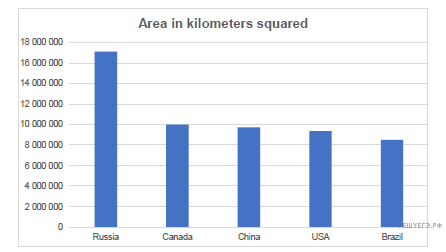 Write 200−250 words. Use the following plan:— make an opening statement on the subject of the project work;— select and report 2−3 main features;— make 1−2 comparisons where relevant;— outline a problem that can arise with reading and suggest the way of solving it;— draw a conclusion giving your personal opinion on the importance of a country’s area41. Задание 41 № 2859Imagine that you are preparing a project with your friend. You have found some interesting material for the presentation and you want to read this text to your friend. You have 1.5 minutes to read the text silently, then be ready to read it out aloud. You will not have more than 1.5 minutes to read it.42. Задание 42 № 10932Study the advertisement.Step inside the most famous bridge in the world!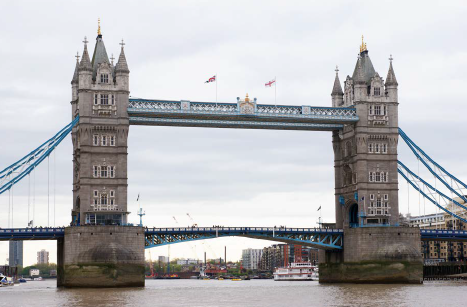 You are considering visiting the Tower Bridge Exhibition in London and now you’d like to get more information. In 1.5 minutes you are to ask four direct questions to find out about the following:1) closest underground station2) last admission3) family activities4) buying tickets onlineYou have 20 seconds to ask each question.43. Задание 43 № 10733Task 3. You are going to give an interview. You have to answer five questions. Give full answers to the questions (2−3 sentences). Remember that you have 40 seconds to answer each question.Tapescript for Task 3Interviewer: Hello everybody! It’s Teenagers Round the World Channel. Our guest today is a teenager from Russia and we are going to discuss higher education. We’d like to know our guest’s point of view on this issue. Please answer five questions. So, let’s get started.Interviewer: How many of your peers want to continue their education after high school?Student: _________________________Interviewer: Why do so many people in the modern world go to university?Student: _________________________Interviewer: What advantaged does higher education provide?Student: _________________________Interviewer: Are you planning to go to university? Why?Student: _________________________Interviewer: What are the disadvantaged of higher education?Student: _________________________Interviewer: Thank you very much for your interview.44. Задание 44 № 10667Imagine that you are doing a project "Cooperation in the workplace" together with your friend. You have found some illustrations and want to share the news. Leave a voice message to your friend. In 2.5 minutes be ready to tell the friend about the photos:• give a brief description of the photos (2 features connected with the subject of the project in each photo minimum);• say in what way the pictures are different (2 features connected with the subject of the project minimum);• mention the advantages and disadvantages (1–2) of the two approaches to doing work;• explain how these photos illustrate the project "Cooperation in the workplace";• express your opinion on the subject of the project – whether you would like to work by yourself or in a groupYou will speak for not more than 3 minutes (2–3 sentences for every item of the plan, 12–15 sentences total). You have to talk continuously.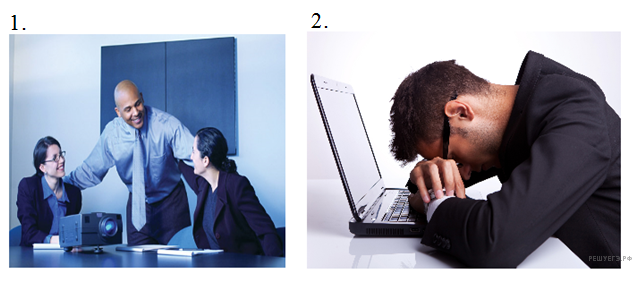 ТекстABCDEFGЗаголовокПропускABCDEFЧасть предложенияFrom: Friend@mail.ukTo: Russian_friend@ege.ruSubject: Welcome…I change hobbies at least twice a year. Maybe I haven’t found the one I really like yet. What kinds of hobbies do you and your friends have? What hobbies do you think are expensive and why? Why do you think people need hobbies?I’ve just finished redecorating my room…SourcePercentage of energy productionNatural gas53%Petroleum22%Coal14%Nuclear and renewable11%Camels don’t store water, but fat, which is used as an energy reserve. Water is stored throughout their bodies, particularly in the bloodstream, which makes them very good at avoiding dehydration. Camels can lose 40 per cent of their body-weight before they are affected by it. When they do drink, they really go for it – up to 225 litres at a time. Here are a few quite interesting facts about camels, which have nothing to do with their humps. Before elephants acquired their reputation for long memories, the ancient Greeks believed it was camels that didn’t forget.Camel-racing in the United Arab Emirates has started to use robot riders in place of the traditional child jockeys. The remotely operated riders were developed following a ban on the use of jockeys under sixteen years of age. The only qualifications needed to become a jockey are not to weigh much and be able to scream in terror.